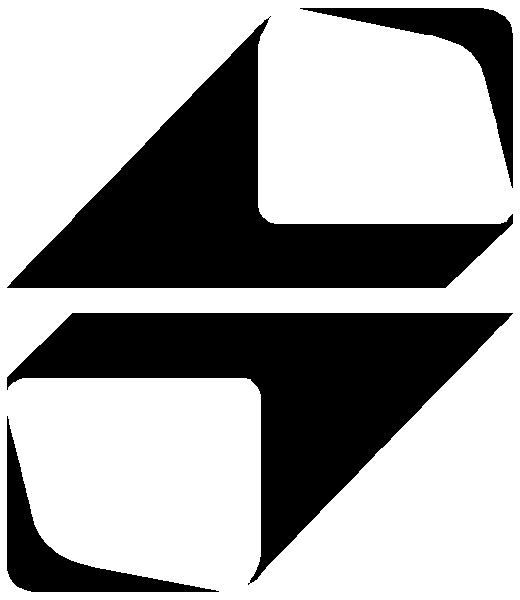 Общество  с  ограниченной  ответственностью «СИБИРСКОЕ  СТЕКЛО»РОССИЯ630047НОВОСИБИРСКул.  Даргомыжского 8-ателефон (383) 363-37-70факс        (383) 363-37-60	    (383) 363-37-68№ ________от  13.04. 2020 г.                  Руководителю предприятияУважаемые партнеры!ООО «Сибстекло» в лице Председателя закупочной комиссии Кувшинова Дмитрия Сергеевича, в качестве организатора, приглашает Вас принять участие в тендерных процедурах на услуги по экспедированию и перевозке грузов автотранспортом по маршруту Новосибирск – Абакан для ООО «Сибстекло». Место проведения: НовосибирскЛот № 32Способ закупки: торги на ЭТПНомер процедуры: ГП 016252Торговая площадка: ЭТП ГазпромбанкВсе коммерческие предложения должны быть заверены подписью руководителя и печатью предприятия, и высылаться в формате PDF, JPEG и других, не допускающих возможности исправления после получения.С уважением,Начальник отдела организацииконкурентных процедурООО «Сибстекло»                                                                                  		       Семенов А.Ю.Семенов А.Ю.(383) 363-37-70, доп. 174Дата начала приема коммерческих предложений (оферт): 13.04.2020 г.Дата окончания приема коммерческих предложений (оферт): 19.04.2020 г.